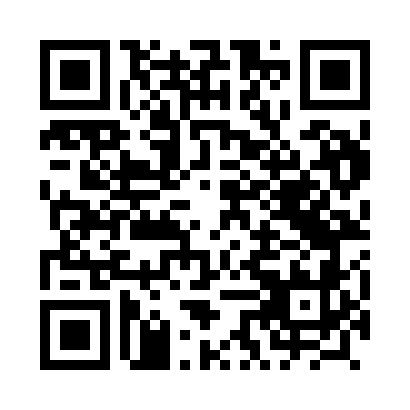 Prayer times for Bialowas, PolandMon 1 Apr 2024 - Tue 30 Apr 2024High Latitude Method: Angle Based RulePrayer Calculation Method: Muslim World LeagueAsar Calculation Method: HanafiPrayer times provided by https://www.salahtimes.comDateDayFajrSunriseDhuhrAsrMaghribIsha1Mon4:206:2712:595:257:319:302Tue4:176:2512:585:267:339:333Wed4:146:2212:585:277:359:354Thu4:116:2012:585:297:379:385Fri4:076:1712:575:307:399:406Sat4:046:1512:575:317:419:437Sun4:016:1212:575:337:429:468Mon3:576:1012:575:347:449:489Tue3:546:0812:565:357:469:5110Wed3:516:0512:565:377:489:5411Thu3:476:0312:565:387:509:5712Fri3:446:0112:565:397:529:5913Sat3:405:5812:555:407:5310:0214Sun3:375:5612:555:427:5510:0515Mon3:335:5312:555:437:5710:0816Tue3:305:5112:555:447:5910:1117Wed3:265:4912:545:458:0110:1418Thu3:225:4712:545:478:0310:1719Fri3:185:4412:545:488:0510:2020Sat3:155:4212:545:498:0610:2421Sun3:115:4012:545:508:0810:2722Mon3:075:3812:535:518:1010:3023Tue3:035:3512:535:538:1210:3324Wed2:595:3312:535:548:1410:3725Thu2:555:3112:535:558:1610:4026Fri2:505:2912:535:568:1710:4427Sat2:465:2712:525:578:1910:4828Sun2:425:2412:525:588:2110:5129Mon2:415:2212:526:008:2310:5530Tue2:405:2012:526:018:2510:57